Séance 1. Les origines du lyrisme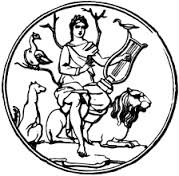 Orphée, héros de la mythologie grecque, fils du roi de Thrace et de la muse Calliope, est un aède qui charmait par les accents de sa lyre les animaux sauvages et pouvait même émouvoir les êtres inanimés. Hermès (une des divinités de l´Olympe, le messager des dieux) créa la lyre et l´offrit à Apollon (dieu grec du chant, de la musique et de la poésie) qui la donna à Orphée. Orphée participe à l´expédition des argonautes* et c´est grâce à son chant que l´expédition résiste au danger du chant des sirènes, dont il parvient à surpasser le pouvoir de séduction. Lors de son mariage avec Eurydice, celle-ci fut mordue au pied par un serpent. Elle mourut et descendit au royaume des enfers. Orphée, fou amoureux d´elle pu endormir de sa musique enchanteresse Cerbère et parvint à convaincre le dieu Hadès (le maître des enfers) de repartir avec sa bien-aimée à une condition : qu´elle le suive et qu´il ne se retourne ni ne lui parle tant qu´ils ne seraient pas revenus tous deux dans le monde des vivants. Mais alors qu´Orphée s´apprêtait à sortir des enfers, n´entendant plus les pas de sa bien-aimée, il se retourna perdant à jamais Eurydice… *Expédition des argonautes : C´est la plus célèbre expédition de la mythologie grecque. Ce sont un groupe d´héros qui s´embarquèrent sur le vaisseau nommé Argo, pour aller en Colchide conquérir la toison d´or. À l´aide de votre manuel de français, pages 136-137 répondez aux questions suivantes :Quelle est l´origine du mot lyrisme ?Quel est le rôle d´Orphée lors de l´expédition des argonautes ?Quelle signification a pris le mot lyrisme à partir du XVIe siècle ?Qu´est-ce que c´est une ode ? En quoi cette forme poétique est-elle proche de la musique ? Séquence 2 : Le pouvoir de la voix poétique